手势和姿势（办公室）该课程需要在本地编写。有三种方法可供选择： 一是本地（或分公司）已有满足以上目标的培训。在此情况下，可用已有课程替代本模块。二是有可播播的视频《手势和姿势》，并且满足以上目的。在此情况下，可采用视频加汇报的形式代替此模块。如果没有培训或视频，则需要根据以下建议编写自己的培训课程。本文件含有涉及教学内容和教学活动的建议，以便达到本模块的教学目标。此建议中包括的所有内容在与此指南相关的文档资源.ppt 中均可找到。预估时长：1 小时 40 分钟教学方法建议：介绍完“手势和姿势”风险以及对不当姿势人体部位造成的伤害（特别是背部）后，请参与者练习 一些基本姿势，防范危险。该课程的参考模块黄金规则 3 的在线学习课程准备该模块开始前，我们建议您：在此模块结束时，确保实践培训已准备就绪。（规定练习、可用的仿制重物）课程安排建议讲师指导说明：讲师评论课程内容的关键要素活动类型“所要提出的问题”/活动说明目标：此课程结束时，参与者应该：  了解偶尔搬运重物的主要相关风险（办公室、服务站的货架）了解搬运重物的基本规则。能够识别何种重物搬运的情况需要使用专门设备。关键要素课件/活动“手势和姿势”风险主要是肌肉骨骼风险（后背长期劳损）。介绍的 Powerpoint（如有需要）为防范上述风险，必须采用适合于当前作业活动的姿势介绍的 Powerpoint（如有需要）本地培训的目的：培训结束后，培训生应： 了解后背风险以及预防措施， 知道如何运用合适的工作手势和姿势以降低事故频率，减轻疲劳，提高专业能力。能够识别何种重物搬运的情况需要使用专门设备。本地培训阶段/时间安排讲师模块内容的建议1.欢迎5 分钟	5 分钟欢迎和目标欢迎参与者并介绍此模块的目的。先说明理论部分，随后再辅以实践小组形式进行研讨。”让我们先来回顾一下。你们所有人都已了解黄金规则第 3 条“手势/姿势/工具”，因为你们已经完成了在线学习课程。 此模块中，我们将更深入地认识手势和姿势。”本模块结束时，你们应该：了解偶尔搬运重物的主要相关风险（办公室、服务站的货架）了解搬运重物的基本规则。能够识别何种重物搬运的情况需要使用专门设备。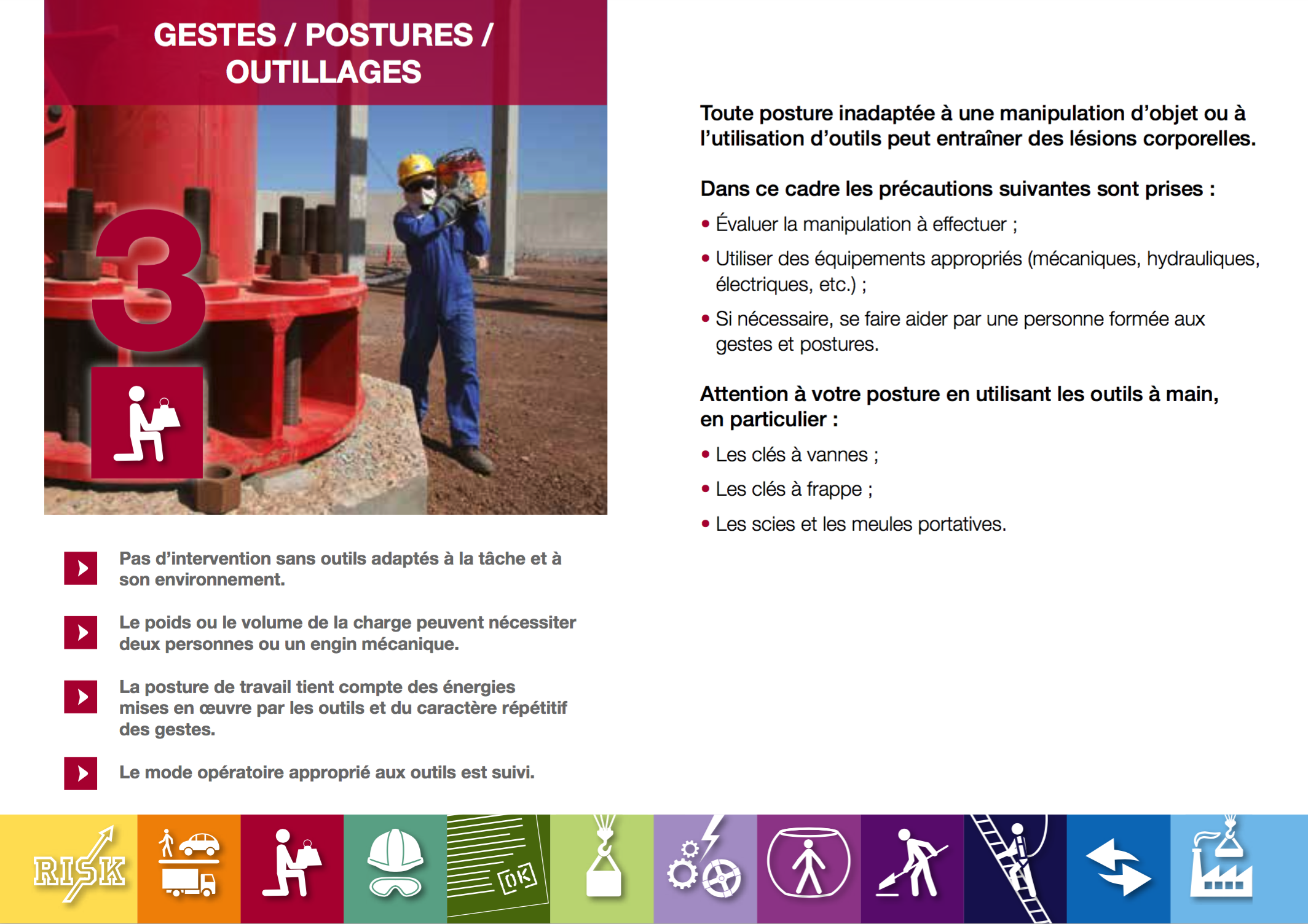 2.手势和姿势：保护您的背部。5 分钟	10 分钟手势和姿势风险借助附加内容，制作一个或两个幻灯片来讲解背部受伤风险。让参与者阅读幻灯片内容，并确定每个人都对该内容清楚明了。幻灯片资源 3 和 4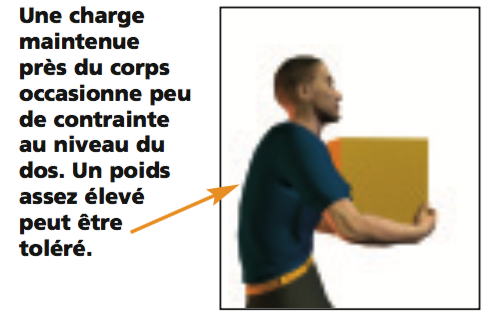 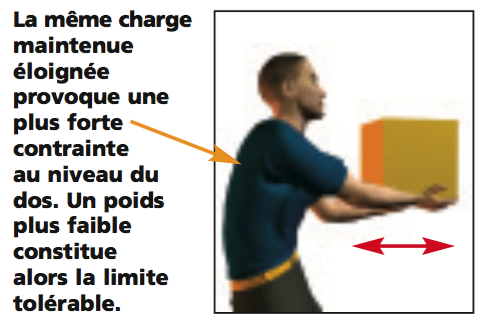 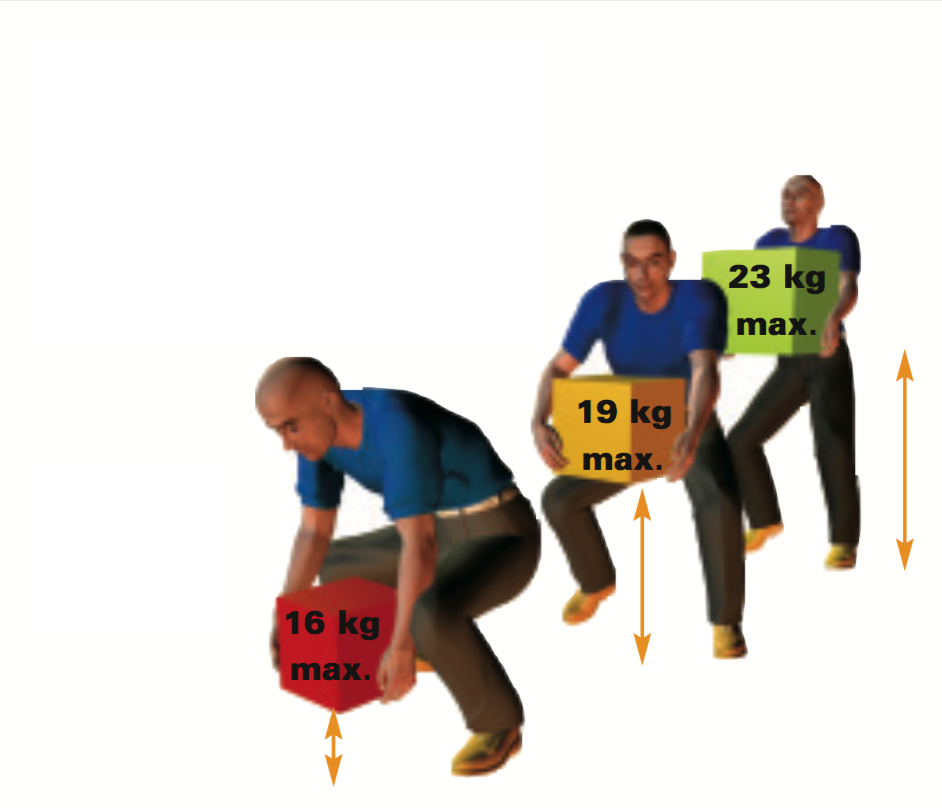 3.手势和姿势练习10 分钟	20 分钟练习借助图片帮助参与者进行练习，练习时参与者必须区别良好姿势和不良姿势。播放幻灯片并询问 “告诉我们每种情况下的姿势是否正确，为什么？”最后，针对参与者所处的环境，给出其他案例和具体情况。拿起地上的重物或缓冲掉落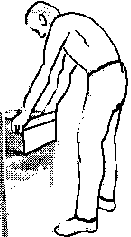 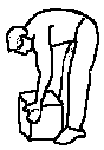 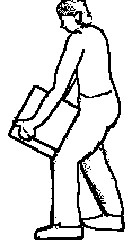 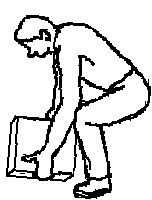 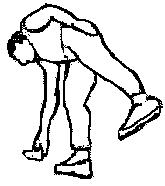 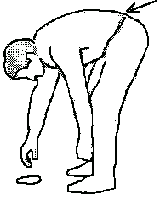 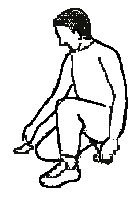 4.工作岗位的姿势5 至 25 分钟计算机工作岗位的姿势“现在来说说你们工作岗位的姿势。播放关于办公室最佳姿势的幻灯片.“电脑屏幕前长期的不良姿势对背部造成劳损，还包括（眼睛、手腕、肩部等）”这些建议中，哪些是你们已经应用过的哪些是你们觉得很难应用的？办公时的最佳姿势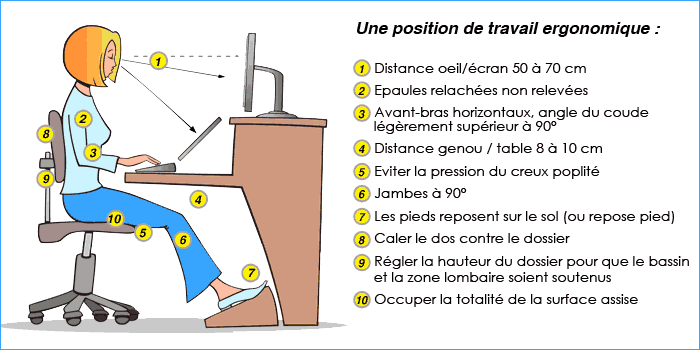 5.实际应用1 小时 15 分钟 -> 1 小时 40 分钟实践练习（由工地组织）。为了将之前学习的内容运用于实践，理论联系实际，让每位参与者搬运仿制的重物。让参与者模拟。一旁观察的参与者发表意见，哪些是良好姿势，哪些需要改进。检查参与者是否已遵守本模块学习时提出的准则。总结： 请记住肌肉骨骼风险不是小事，可能导致长期的、严重的人身伤害。